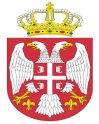 Република СрбијаАутономна Покрајина ВојводинаОПШТИНСКА УПРАВА ОПШТИНЕ ОЏАЦИОдељење за урбанизам, стамбено-комуналне иимовинско-правне пословеБрој:   ROP-ODZ-11568-IUP-6/2018Заводни број:  351-358/2018-01Дана: 16.11.2018. годинеО Џ А Ц ИОдељење за урбанизам, стамбено-комуналне и имовинско-правне послове општинске управе општине Оџаци, поступајући по захтеву инвеститора Марић Дејана из Дероња, Краља Петра I Карађорђевића бр. 19, поднетом преко пуномоћника Стаменковић Ненада из Оџака, улица Лоле Рибара 9, за издавање употребне дозволе, на основу члана 158. Закона о планирању и изградњи („Сл.гласник Р.С.“, број 72/09, 81/09, 24/2011, 121/2012, 42/2013, 50/2013, 98/2013, 132/2014 и 145/14), члана 43 и 44. Правилника о поступку спровођења обједињене процедуре електронским путем („Сл.гласник РС“, бр.113/2015, 96/2016 и 120/2017 ), члана 71. став 1. тачка 3. Статута општине Оџаци („Сл. лист општине Оџаци“, број 17/08 и 27/10), члана 19. Одлуке о организацији Општинске управе општине Оџаци („Службени лист општине Оџаци“, број 20/17), члана 136. Закона о општем управном поступку („Службени гласник РС“, број 18/2016) и Решења број 03-141/2014-02, доноси:Р Е Ш Е Њ ЕО УПОТРЕБНОЈ ДОЗВОЛИИЗДАЈЕ СЕ, Марић Дејану из Дероња, Краља Петра I Карађорђевића бр. 19, дозвола за УПОТРЕБУ објекта за смештај пољопривредних производа П+0. Објекат је саграђен на катастарској парцели  број 533 к.о. Дероње чија је површина 1818 m².Бруто површина објекта бр. 9 је 250 m².Радови су изведени на основу Решења о грађевинској дозволи број: ROP-ODZ-11568-CPI-1/2018 од 09.05.2018. године и Решења о измени решења о грађевинској дозволи број: ROP-ODZ-11568-CPА-3/2018 од 04.09.2018. године.Саставни део овог Решења чини:Елаборат геодетских радова  израђен од стране ГБ „Геометар“ Оџаци под бројем 952-092-32693/2018  од 05.11.2018.године;Потврда израђена новембра 2018. године од стране одговорног пројектанта, Стаменковић Ненад из Оџака, Лоле Рибара 9, лиценца ИКС број 311 0578 03, да је објекат изведен у потпуности и у складу са техничком документацијом на основу које је издата грађевинска дозвола.Гарантни рок за објекат из става 1. диспозитива овог решења утврђује се применом Правилника о садржини и начину вршења техничког прегледа објекта, саставу комисије, садржини предлога комисије о утврђивању подобности објекта за употребу, осматрању тла и објекта у току грађења и употребе и минималним гарантним роковима за поједине врсте објеката („Сл. Гласник РС“, број 27/15 и 29/16). О б р а з л о ж е њ еМарић Дејан из Дероња, Краља Петра I Карађорђевића бр. 19,, преко пуномоћника, Стаменковић Ненад из Оџака, улица Лоле Рибара 9, поднео је захтев за издавање употребне дозволе за изведене радове ближе описанe у диспозитиву овог решења.Уз захтев, подносилац захтева је доставио:Елаборат геодетских радова  израђен од стране ГБ „Геометар“ Оџаци под бројем 952-092-32693/2018  од 05.11.2018.године;Потврда израђена новембра 2018. године од стране одговорног пројектанта, Стаменковић Ненад из Оџака, Лоле Рибара 9, лиценца ИКС број 311 0578 03, да је објекат изведен у потпуности и у складу са техничком документацијом на основу које је издата грађевинска дозвола; Пуномоћ за подношење захтева;Доказе о уплати административних такси и накнада.	Поступајући по захтеву, овај орган је извршио проверу испуњености формалних услова и то да ли је: 1) надлежан за поступање по захтеву; 2) да ли је подносилац захтева лице које, у складу са Законом може бити подносилац захтева за издавање употребне дозволе; 3) да ли је захтев поднет у прописаној форми и да ли садржи све прописане податке; 4) да ли је уз захтев приложена сва документација прописана Законом и подзаконским актима донетим на основу Закона; 5) да ли је уз захтев приложен доказ о уплати прописане накнаде, односно таксе и утврдио да су формални услови из члана 43. Правилника о поступку спровођења обједињене процедуре електронским путем („Сл.гласник РС“, бр. 113/2015 и 96/16) испуњени.На основу напред наведеног и из утврђених чињеница, а у складу са чланом 158. Закона о планирању и изградњи („Сл.гласник Р.С.“, број 72/09, 81/09, 24/2011, 121/2012, 42/2013, 50/2013, 98/2013, 132/2014 и 145/14), донето је решење као у диспозитиву.	ПОУКА О ПРАВНОМ СРЕДСТВУ: Против овог решења може се изјавити жалба у року од 8 дана од дана пријема истог, кроз Централни информациони систем за електронско поступање у оквиру обједињене процедуре, Покрајинском секретаријату за eнергетику, грађевину и саобраћај у Новом Саду, ул. Булевар Михајла Пупина број 16.  							             Руководилац Одељења,							дипл.инж.грађ. Татјана Стаменковић